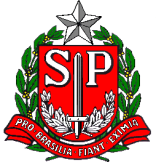 GOVERNO DO ESTADO DE SÃO PAULOSECRETARIA DE ESTADO DA EDUCAÇÃOAUTORIZAÇÃO PARA GOZO DE LICENÇA-PRÊMIOIlmo. Sr.   Dirigente Regional de Ensino da Leste 5 RG  DINOMENOMENOMENOMECARGO:CARGO:CARGO:CARGO:QUADROSUBQUADROUNIDADE DE CLASSIFICAÇÃO:UNIDADE DE CLASSIFICAÇÃO:UNIDADE DE CLASSIFICAÇÃO:UNIDADE DE CLASSIFICAÇÃO:UNIDADE DE CLASSIFICAÇÃO:UNIDADE DE CLASSIFICAÇÃO:DIRETORIA DE ENSINO REGIÃO LESTE 5DIRETORIA DE ENSINO REGIÃO LESTE 5DIRETORIA DE ENSINO REGIÃO LESTE 5DIRETORIA DE ENSINO REGIÃO LESTE 5DIRETORIA DE ENSINO REGIÃO LESTE 5DIRETORIA DE ENSINO REGIÃO LESTE 5UNIDADE DE EXERCÍCIO:UNIDADE DE EXERCÍCIO:UNIDADE DE EXERCÍCIO:UNIDADE DE EXERCÍCIO:UNIDADE DE EXERCÍCIO:UNIDADE DE EXERCÍCIO:REQUER:     dias de LICENÇA PRÊMIOREQUER:     dias de LICENÇA PRÊMIOREQUER:     dias de LICENÇA PRÊMIOREQUER:     dias de LICENÇA PRÊMIOREQUER:     dias de LICENÇA PRÊMIOREQUER:     dias de LICENÇA PRÊMIOFUNDAMENTO LEGAL:  Nos termos dos art. 209 e 213 da Lei nº 10.261/68FUNDAMENTO LEGAL:  Nos termos dos art. 209 e 213 da Lei nº 10.261/68FUNDAMENTO LEGAL:  Nos termos dos art. 209 e 213 da Lei nº 10.261/68FUNDAMENTO LEGAL:  Nos termos dos art. 209 e 213 da Lei nº 10.261/68FUNDAMENTO LEGAL:  Nos termos dos art. 209 e 213 da Lei nº 10.261/68FUNDAMENTO LEGAL:  Nos termos dos art. 209 e 213 da Lei nº 10.261/68QUANTIDADE DE DIAS: QUANTIDADE DE DIAS: QUANTIDADE DE DIAS: PULP   Nº  PULP   Nº  PULP   Nº                     Declaro que estou ciente que deverei aguardar em exercício a publicação da presente autorização. São Paulo,    de     setembro    de 2016                                                                                         _________________________________Assinatura do requerente                   Declaro que estou ciente que deverei aguardar em exercício a publicação da presente autorização. São Paulo,    de     setembro    de 2016                                                                                         _________________________________Assinatura do requerente                   Declaro que estou ciente que deverei aguardar em exercício a publicação da presente autorização. São Paulo,    de     setembro    de 2016                                                                                         _________________________________Assinatura do requerente                   Declaro que estou ciente que deverei aguardar em exercício a publicação da presente autorização. São Paulo,    de     setembro    de 2016                                                                                         _________________________________Assinatura do requerente                   Declaro que estou ciente que deverei aguardar em exercício a publicação da presente autorização. São Paulo,    de     setembro    de 2016                                                                                         _________________________________Assinatura do requerente                   Declaro que estou ciente que deverei aguardar em exercício a publicação da presente autorização. São Paulo,    de     setembro    de 2016                                                                                         _________________________________Assinatura do requerenteINFORMAÇÕES COMPLEMENTARES DO CENTRO DE RECURSOS HUMANOSINFORMAÇÕES COMPLEMENTARES DO CENTRO DE RECURSOS HUMANOSINFORMAÇÕES COMPLEMENTARES DO CENTRO DE RECURSOS HUMANOSINFORMAÇÕES COMPLEMENTARES DO CENTRO DE RECURSOS HUMANOSINFORMAÇÕES COMPLEMENTARES DO CENTRO DE RECURSOS HUMANOSINFORMAÇÕES COMPLEMENTARES DO CENTRO DE RECURSOS HUMANOSINFORMAÇÕES COMPLEMENTARES DO CENTRO DE RECURSOS HUMANOSINFORMAÇÕES COMPLEMENTARES DO CENTRO DE RECURSOS HUMANOSINFORMAÇÕES COMPLEMENTARES DO CENTRO DE RECURSOS HUMANOSINFORMAÇÕES COMPLEMENTARES DO CENTRO DE RECURSOS HUMANOSINFORMAÇÕES COMPLEMENTARES DO CENTRO DE RECURSOS HUMANOSCERTIDÃOCERTIDÃOCERTIDÃOCERTIDÃOCERTIDÃOPERÍODO AQUISITIVOPERÍODO AQUISITIVOPERÍODO AQUISITIVOPERÍODO AQUISITIVOPERÍODO AQUISITIVOPERÍODO AQUISITIVONº       Nº       Nº       Nº       Nº       USUFRUTO ANTERIORUSUFRUTO ANTERIORUSUFRUTO ANTERIORUSUFRUTO ANTERIORUSUFRUTO ANTERIORUSUFRUTO ANTERIORUSUFRUTO ANTERIORUSUFRUTO ANTERIORUSUFRUTO ANTERIORUSUFRUTO ANTERIORUSUFRUTO ANTERIORFORMAQTDE DIASDOEDATA INICIODATA FIMFORMAQTDE DIASDOEDATA INICIODATA FIMDIAS USUFRUÍDOSDIAS REQUERIDOSDIAS REQUERIDOSSALDO REMANESCENTE                   Da análise, conclui-se que o (a) requerente faz jus ao solicitado. Encaminhe-se à CRH/NAP para apreciação e competente autorização.                    Da análise, conclui-se que o (a) requerente faz jus ao solicitado. Encaminhe-se à CRH/NAP para apreciação e competente autorização.                    Da análise, conclui-se que o (a) requerente faz jus ao solicitado. Encaminhe-se à CRH/NAP para apreciação e competente autorização.                    Da análise, conclui-se que o (a) requerente faz jus ao solicitado. Encaminhe-se à CRH/NAP para apreciação e competente autorização. Local  e  DataLocal  e  Data Carimbo e Assinatura Diretor do Núcleo Carimbo e Assinatura Diretor do NúcleoSão Paulo,       de setembro de 2016.São Paulo,       de setembro de 2016.DESPACHO DO DIRIGENTEDESPACHO DO DIRIGENTEAutorizo o gozo, encaminhe-se para extratar e publicar.Autorizo o gozo, encaminhe-se para extratar e publicar.Local  e  DataCarimbo  e  Assinatura  da Dirigente